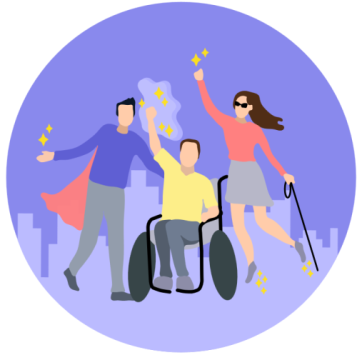 Regulamin Konkursu Plastycznego„Miasto dla wszystkich. Supermoce do spełniania marzeń” – edycja IIIOrganizatorOrganizatorem konkursu fotograficzno-filmowego pt. “Miasto dla wszystkich. Supermoce do spełniania marzeń” – edycja III (zwanego dalej konkursem) jest Centrum praktycznej nauki dostępności - Hub dostępności - Wydział Architektury Politechniki Krakowskiej, ul. Warszawska 24, 31-155 Kraków UczestnicyKonkurs adresowany jest do uczniów i młodzieży szkół podstawowych (klasy 6-8) oraz ponadpodstawowych.Cele konkursuRozwijanie kreatywności i umiejętności plastycznych młodzieży, Budzenie zainteresowań naukowych, upowszechnianie i wspieranie wiedzy o wynalazczości i  innowacyjnościKształtowanie kompetencji do tworzenia społeczeństwa włączającegoZwrócenie uwagi na potrzeby osób z różnymi zasobami sprawności, wspieranie ich samodzielności, aktywności i niezależności Uwrażliwienie uczniów na różnorodność potrzeb użytkowników przestrzeni oraz specjalne potrzeby osób z różnymi ograniczeniamiTemat konkursuZadanie konkursowe polega na przedstawieniu w formie fotografii lub krótkiego filmu (od 20 sek. do 2 min.) sytuacji, miejsc i osób, które mogą wpływać na dostępność i inkluzywność przestrzeni miejskiej dla różnorodnych użytkowników – osób w różnym wieku, różnej sprawności, różnej płci i różnym stylu życia. Zaprezentowane prace mają skierować uwagę na problem różnorodności użytkowników przestrzeni miasta oraz wskazania możliwości ich wspólnych działań.Warunki uczestnictwaKonkurs przeznaczony jest dla uczniów szkół podstawowych (klasy 6-8) oraz ponadpodstawowych.Prace oceniane będą w 3 kategoriach związanych z realizacją wybranego tematu: 1. POMOC, 2 BARIERA, 3. RÓŻNORODNOŚĆ, z podziałem na prace indywidualne oraz prace zespołowe wykonane przez osoby z tej samej grupy wiekowej.Prace złożone do konkursu powinny być wykonane samodzielnie przez Uczestników.Prace fotograficzne powinny być zgłoszone za pomocą formularza internetowego lub przesłane na adres pocztowy lub email organizatora wraz z wypełnionym formularzem: tytuł pracy, Imię i nazwisko, klasa, adres placówki, kontakt tel., e-mail, nauczyciel prowadzący (zał. nr 1 - prace indywidualne, zał. nr 2 - prace zespołowe)Warunkiem niezbędnym do udziału w konkursie jest przesłanie pracy z dołączoną zgodą Rodzica/opiekuna prawnego. W przypadku pracy grupowej zgody muszą przekazać wszyscy opiekunowie prawni autorów pracy, na osobnych formularzach (zał. nr 3).Prace konkursowe mogą być przygotowane w wybranej przez uczestnika formie: fotografia – format min. 13x18grafika komputerowa - format A4film, animacja - do 2 min. Na pracach nie mogą znajdować się znaki towarowe oraz logotypy firm i instytucji.Kryteria oceny pracPrace zgłoszone do konkursu ocenione zostaną za:Zgodność z tematyką konkursu i sposobem jego ujęciaPomysłowość i oryginalność koncepcji Samodzielność, ekspresję wypowiedziWalory artystyczne, dobór formy do treści, estetykę i jakość dziełaPrace zrolowane, z materiałów nietrwałych,  zniszczone, nie spełniające wymagań przewidzianych w Regulaminie nie będą podlegały oceniePowołana przez Organizatora Komisja Konkursowa dokona oceny prac i zdecyduje o zakwalifikowaniu projektów do wystawy pokonkursowej, przyznaniu nagród i wyróżnień. Decyzje Komisji Konkursowej są ostateczne i nie przysługuje od nich odwołanie. Składanie prac konkursowychA. Prace konkursowe można składać w formie papierowej lub elektronicznej w zależności od formy pracy. Przez termin złożenia prac 22.03.2023 roku. rozumie się datę wpłynięcia pracy na adres Organizatora - niezależnie od formy jej przekazania. Ocenie merytorycznej będą podlegały tylko kompletne prace (wraz z wymaganym opisem, formularzem zgłoszeniowym oraz zgodą na przetwarzanie danych osobowych) przesłane w terminie.B. Prace wraz z formularzem zgłoszeniowym, zabezpieczone przed zniszczeniem, należy składać lub przesłać pocztą lub pocztą elektroniczną w terminie do 24.04.2023 r. na adres organizatora:Centrum praktycznej nauki dostępności - Hub dostępności Wydział Architektury Politechniki Krakowskiej, ul. Warszawska 24, 31-155 Kraków hub@pk.edu.plz dopiskiem: Konkurs plastyczny „Miasto dla wszystkich. Supermoce do spełniania marzeń” – edycja IIIPrace w formie elektronicznej (np. film, fotografia, grafika komputerowa) należy przesyłać za pomocą formularza zgłoszeniowego dostępnego pod adresem https://forms.gle/NfcT7PSLy1UzUKVdAPrace wykonane elektronicznie powinny być zapisane w formacie pliku nie większego niż 10 MB.Do każdej z prac można dołączyć komentarz autorski w formie nagrania audio lub audio-wideo. W tym celu należy również skorzystać z formularza zgłoszeniowego zaznaczając iż jest to komentarz do pracy przekazanej w formie fizycznej. Wielkość pliku komentarza nie powinna przekraczać 10 MB.Rozstrzygnięcie konkursuRozstrzygnięcie konkursu nastąpi do dnia 30.04.2023 r. O terminie uroczystego wręczenia dyplomów i nagród, połączonego z wystawą prac,  organizatorzy powiadomią laureatów i osoby zaproszone. Dyplomy pamiątkowe dla  placówek uczestniczących w Konkursie przekazane zostaną pocztą elektroniczną.Postanowienia końcoweW konkursie nie mogą brać udziału prace już publikowane lub zgłoszone do innych konkursów.Nadesłane prace przechodzą na własność organizatora i nie będą zwracaneUdział w konkursie jest jednoznaczny z nieodpłatnym przeniesieniem autorskich praw majątkowych do nadesłanych prac, w publikacjach promujących konkurs, w wydawnictwach wydawanych przez organizatora oraz na stronie internetowej organizatora.Organizator zapewnia sobie prawo do zmiany terminu konkursu w wyniku zdarzeń od niego niezależnych, o czym niezwłocznie poinformuje uczestnikówOrganizator nie zwraca kosztów podróży i kosztów wysyłki prac oraz ewentualnych kosztów wysyłki nagródUdział w konkursie i nadesłanie prac oznacza akceptację zasad zawartych w Regulaminie konkursu